R.O.P DATA COLLECTION FORM LGH, LHRPatient ID #Age at admission Age at admission Age at admission Age at admission Baby Name/ Gender                    /Parents Name                    /Parents Name                    /Parents NameSurfactant given(Yes/No)Surfactant given(Yes/No)Surfactant given(Yes/No)Surfactant given(Yes/No)D. O. Admission(dd-mm-yy)                                NasalOxygen                   CPAP                                                  Vent                                NasalOxygen                   CPAP                                                  Vent                                NasalOxygen                   CPAP                                                  Vent                                NasalOxygen                   CPAP                                                  VentBirth Wt. (grams)Average O2SaturationAverage O2SaturationAverage O2SaturationAverage O2SaturationGestational Age (wks)Mechanical ventilation  (days)   O2Mechanical ventilation  (days)   O2Mechanical ventilation  (days)   O2Mechanical ventilation  (days)   O2D.O.B (dd-mm-yy)Nasal CPAP (days)Nasal CPAP (days)Nasal CPAP (days)Nasal CPAP (days)Corrected Gestational age at D.O.DOxygen Protocol followed(Y/N)Oxygen Protocol followed(Y/N)Oxygen Protocol followed(Y/N)Oxygen Protocol followed(Y/N)Weight at D.O.D(grams)D. O. Discharge(dd-mm-yy)D. O. Discharge(dd-mm-yy)D. O. Discharge(dd-mm-yy)D. O. Discharge(dd-mm-yy)Contact #Day of life at D.O.DDay of life at D.O.DDay of life at D.O.DDay of life at D.O.DCompleteaddressDuration of stay in HospitalDuration of stay in HospitalDuration of stay in HospitalDuration of stay in HospitalEstablished Diagnosis of R.O.PZone/Stage/PlusTreatment(If any)Treatment(If any)Treatment(If any)Treatment(If any)Date: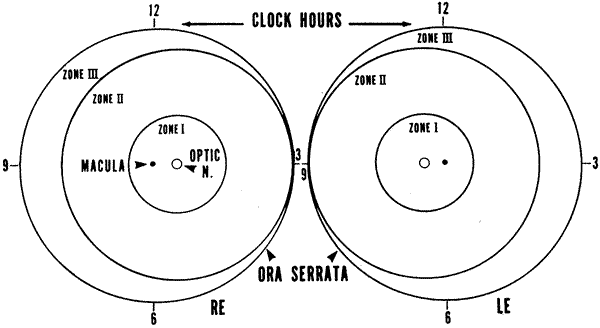 Age of patient       DOBNext Visit:Examiner:Zone:Stage:Preplus:Preplus:Y / NZone:Stage:Stage:Preplus:Y / NExaminer:Zone:Stage:Plus:Plus:Y / NZone:Stage:Stage:Plus:Y / NComments:Date:Age of patient       DOBNext Visit:Examiner:Zone:Stage:Preplus:Preplus:Preplus:Y / NY / NZone:Stage:Stage:Stage:Preplus:Y / NY / NExaminer:Zone:Stage:Plus:Plus:Plus:Y / NY / NZone:Stage:Stage:Stage:Plus:Y / NY / NComments:Date:Age of patient       DOBNext Visit:Examiner:Zone:Stage:Stage:Preplus:Y / NY / NZone:Zone:Zone:Stage:Preplus:Preplus:Preplus:Y / NExaminer:Zone:Stage:Stage:Plus:Y / NY / NZone:Zone:Zone:Stage:Plus:Plus:Plus:Y / NComments: